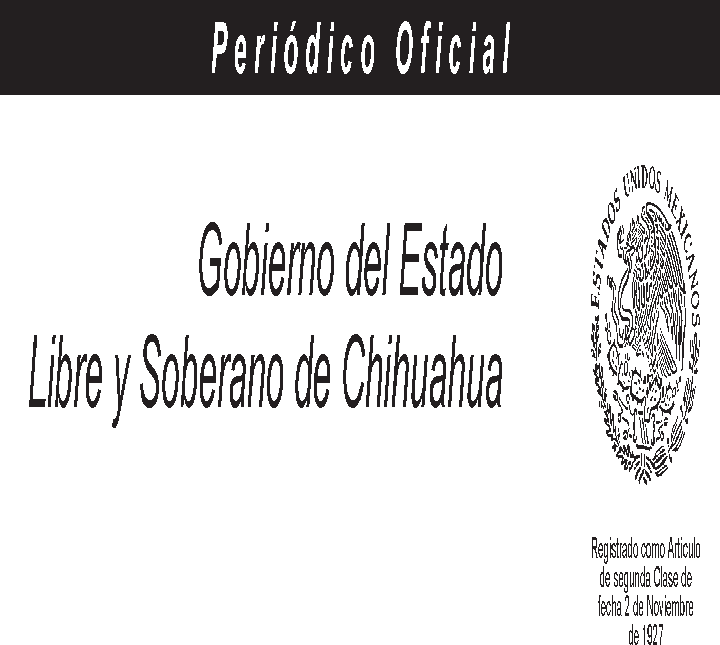 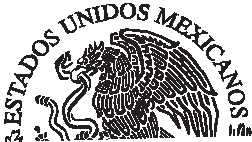 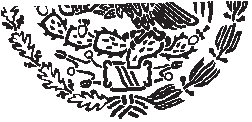 Todas las leyes y demás disposiciones supremas son obligatorias por el sólo hecho de publicarse en este Periódico.Responsable: La Secretaría General de Gobierno. Se publica los Miércoles y Sábados.Chihuahua, Chih., jueves 31 de diciembre de 2020.	No. 105Jueves 31 de diciembre de 2020.	ANEXO DE LA EDICIÓN EXTRAORDINARIA AL PERIÓDICO OFICIAL	29ARTÍCULO TERCERO.- Respecto a la interpretación del presente Decreto, se estará a los criterios que para efectos administrativos emita la Secretaría. De igual forma, la Secretaría determinará  las normas y procedimientos administrativos e impulsará acciones que permitan homogeneizar, desconcentrar, transparentar y racionalizar el gasto, con el propósito de asegurar la eficiencia, eficacia, control y disciplina en el ejercicio de los recursos públicos.